Hobby Box福祉用具部会　部会長株式会社大平　タイヘイM＆C久留米営業所　渡辺　康助こんにちは。私は、介護用ベッドや車いすなどの福祉用具を取り扱う、タイヘイM＆C久留米営業所にて、福祉用具専門相談員として勤務している、渡辺と申します。私の趣味はズバリ、福岡ソフトバンクホークスの応援です！生まれも育ちも福岡、生まれたときから傍にあったホークスは、もはや生活の一部と言えるでしょう。皆様の中にも、熱心なファンだというかたがいらっしゃるのではないでしょうか。昨今の新型コロナウイルス感染拡大もあり、ドームまで行って応援するということが、なかなか難しい状況にあります。テレビ中継やインターネットでも試合を観戦することができますが、それでも、生で見る迫力や臨場感と比較すると、やはり今一つ。「野球場でしか得られない心の栄養がある！」と個人的に思っているほどですが、状況を見つつ、現地に向かえる日を心待ちにしている日々です（写真は、第7波拡大前に行ったときのものです）。さて、そんなホークス大好きな私の、特に贔屓の選手をご紹介します。まずは、ピザのCMでご存じの方も多い、『熱男（あつお）』こと松田宣浩（まつだのぶひろ）選手。試合中は常に最前線で声を出してチームを盛り上げる、異名通りの熱い男。今季をもってホークスからの退団を発表した松田選手ですが、新天地でもホークスで培った熱男魂と共に活躍してくれることを期待しています。そして、今最も注目しているのが、久留米市田主丸町出身の牧原大成（まきはらたいせい）選手です。勝負所の強さから、トランプの切り札になぞらえ『ジョーカー』と監督に命名された牧原選手。ここ一番での対戦に、ぜひご注目ください。いつか以前と同じように応援できる日々が戻ったときに、声を張り上げて思いきり応援できることを願いながら、今はまだニュースや新聞で試合結果を見て一喜一憂。そんな毎日です。（756文字）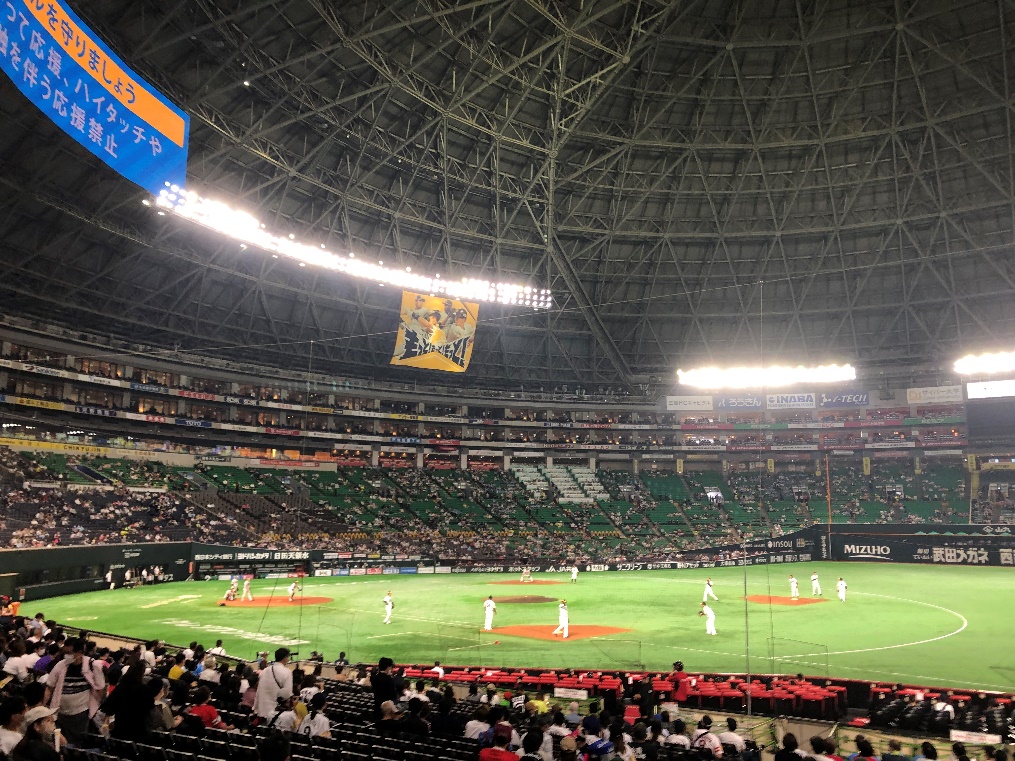 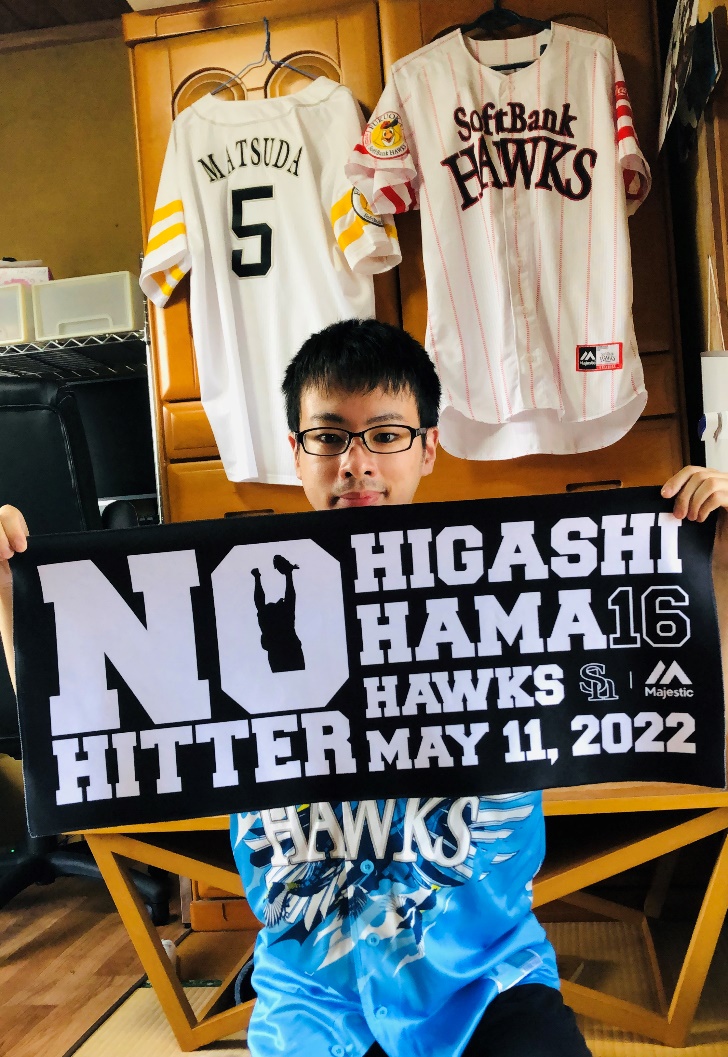 